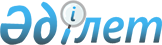 "Ақмола облысының Щучье ауданын қайта атау туралы" Қазақстан Республикасының Президенті Жарлығының жобасы туралыҚазақстан Республикасы Үкіметінің 2009 жылғы 24 шілдедегі N 1130 Қаулысы

      Қазақстан Республикасының Үкіметі ҚАУЛЫ ЕТЕДІ: 

      "Ақмола облысының Щучье ауданын қайта атау туралы" Қазақстан Республикасының Президенті Жарлығының жобасы Қазақстан Республикасы Президентінің қарауына енгізілсін.       Қазақстан Республикасының 

      Премьер-Министрі                                     К. Мәсімов  Қазақстан Республикасы Президентінің Жарлығы  Ақмола облысының Щучье ауданын қайта атау туралы       "Қазақстан Республикасының әкімшілік-аумақтық құрылысы туралы" Қазақстан Республикасының 1993 жылғы 8 желтоқсандағы Заңының 9-бабына сәйкес және Ақмола облысының атқарушы және өкілді органдарының пікірін ескере отырып ҚАУЛЫ ЕТЕМІН: 

      1. Ақмола облысының Щучье ауданы Бурабай ауданы болып қайта аталсын. 

      2. Осы Жарлық қол қойылған күнінен бастап қолданысқа енгізіледі.      Қазақстан Республикасының 

      Президенті                                         Н. Назарбаев 
					© 2012. Қазақстан Республикасы Әділет министрлігінің «Қазақстан Республикасының Заңнама және құқықтық ақпарат институты» ШЖҚ РМК
				